	OASOS	Martínek	25. 1. 2023Objednáváme systém pro zajištění výdeje stravy dle emailové kalkulace ze dne 19. 1. 2023Terminál LOGIC VESA včetně oživení, nastavení, zaškolení obsluhy52.170 Kč bez DPH  -  1x výdejní terminál VITO II, 1x napájecí zdroj, 1x převodník9.800 Kč bez DPH   -  oživení a nastavení terminálu, zaškolení obsluhyModul Ovládání terminálu2400 Kč bez DPH / ročněSystém objednáváme z důvodu změny softwaru v Zařízení školního stravování Matiční dům (Střední škola hotelnictví a služeb a Vyšší odborná škola, Opava, příspěvková organizace)Dle nabídky bude fakturováno celkem 74 983,70 Kč včetně DPH za výdejní terminál. Poté bude fakturováno 2400 Kč ročně za ovládání terminálu.. Žádáme o akceptaci objednávky.Ing. Petr Kyjovský
ředitel školy Věra Latrach
správce rozpočtuAkceptace dodatku  objednávky ve výši 11480 bez DPH : 2.5.2023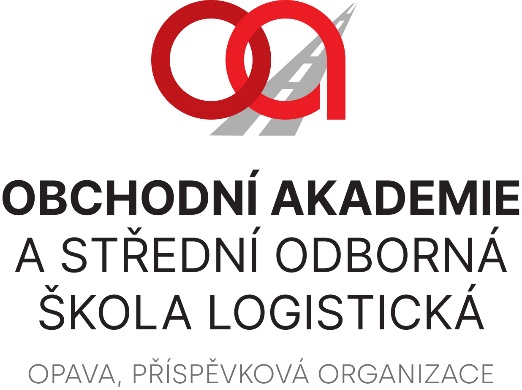 VIS Plzeň, s.r.o.Farského 14, Plzeň 326 00
IČ: 45330344VÁŠ DOPIS ZNAČKY / ZE DNENAŠE ZNAČKAVYŘIZUJE / LINKAOPAVA